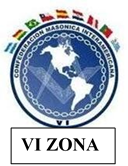 SIMPOSIO“EL IMPACTO DE LA TECNOLOGÍA EN LA EDUCACIÓN Y EL EMPLEO”Normas generales para la presentación de resúmenes de ponenciasLos resúmenes deberán ser enviados únicamente a través del correo simposio.sextazona@granlogia.clLa fecha límite para la recepción de los resúmenes es el día 30 de diciembre de 2018.Los resúmenes deben ser escritos y presentados en castellano o en portugués.Los resúmenes deberán ser presentados en papel tamaño carta, escritos con procesador Word (*.DOC / *.DOCX) , letra arial 12, a espacio simple, con márgenes de 3 cm en todos sus bordes. Los resúmenes deberán estar estructurados de acuerdo con el siguiente esquema: Título, Autor (es), Logia (Nombre y número, Oriente a la que pertenece), Introducción, Objetivos, Desarrollo y Conclusiones, sin que sea necesario titular estas secciones.Al final del texto indicar de tres a cinco palabras clave. Título: Escrito en mayúsculas y negritas, no debe superar 200 caracteres con espacios. Debe ser conciso y preciso respecto de los contenidos del resumen. Autor (es): Dejando un espacio después del título, indicar el nombre y apellidos del o los autores de la ponencia. Pertenencia: A renglón seguido después del o los autores, se identificará (n) la o las logias de pertenencia, sus números de orden y Oriente al que pertenecen, ciudad y país de origen. Texto (cuerpo del resumen). Debe tener la extensión de una página como máximo, con la siguiente estructura:Introducción y objetivo (s). Deberá contener información general y antecedentes del problema a tratar como también el o los objetivos de la ponencia. Desarrollo. En esta sección, los autores explicarán sucintamente o darán una apreciación general de las ideas centrales de la ponencia a ser presentada. Conclusiones. Expresar, también de manera sucinta, una o dos conclusiones que recojan los aspectos centrales de las ideas a ser expuestas en la ponencia. Palabras clave. Señalar tres a cinco palabras clave que digan estrecha relación con las ideas expresadas en la ponencia.Para cualquier consulta respecto de la confección y estructura de los resúmenes, comunicarse al correo simposio.sextazona@granlogia.cl